Тема: Повторение и закрепление пройденного: Сравнение множеств. Геометрические фигуры. Ориентировка в пространстве.Расставь нужные знаки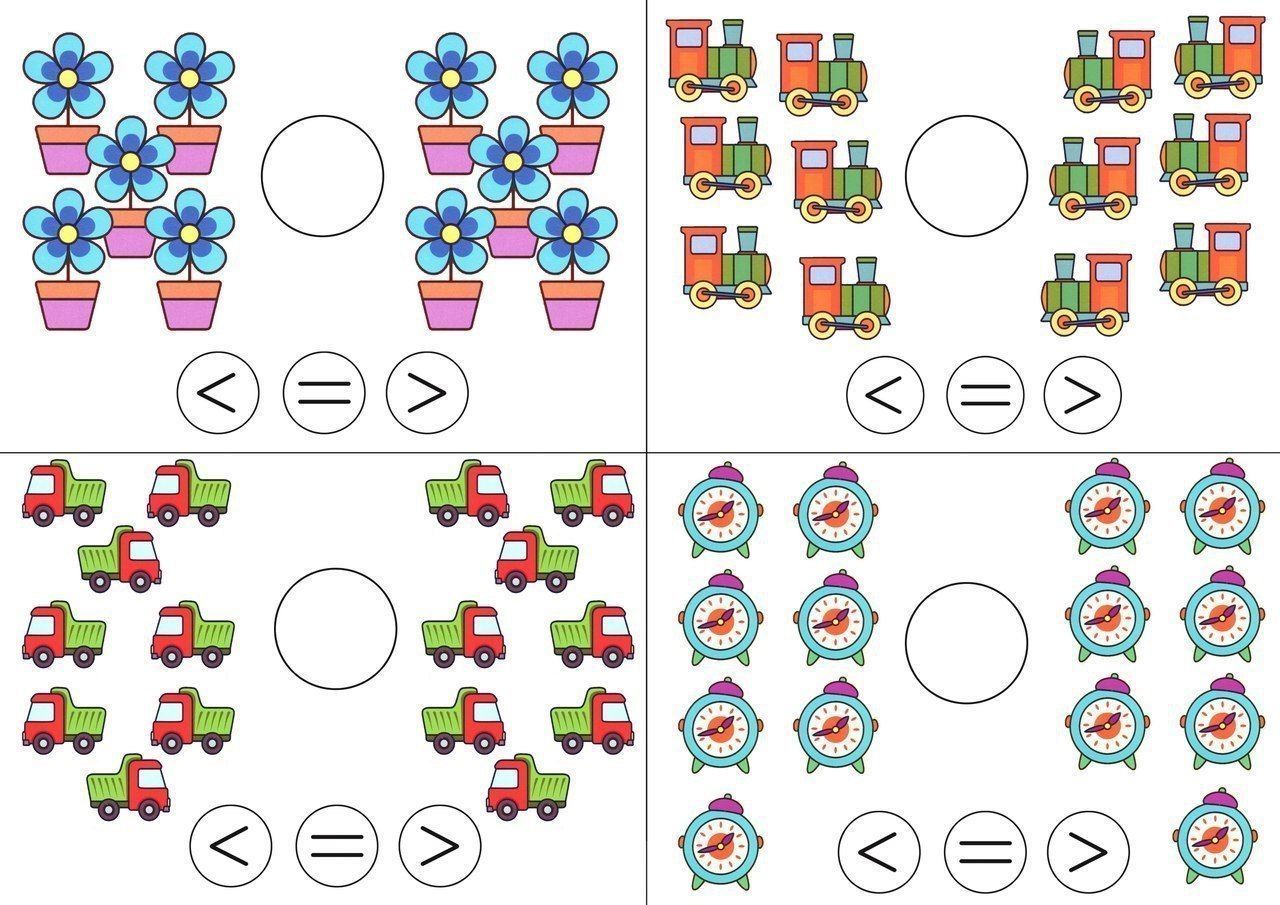 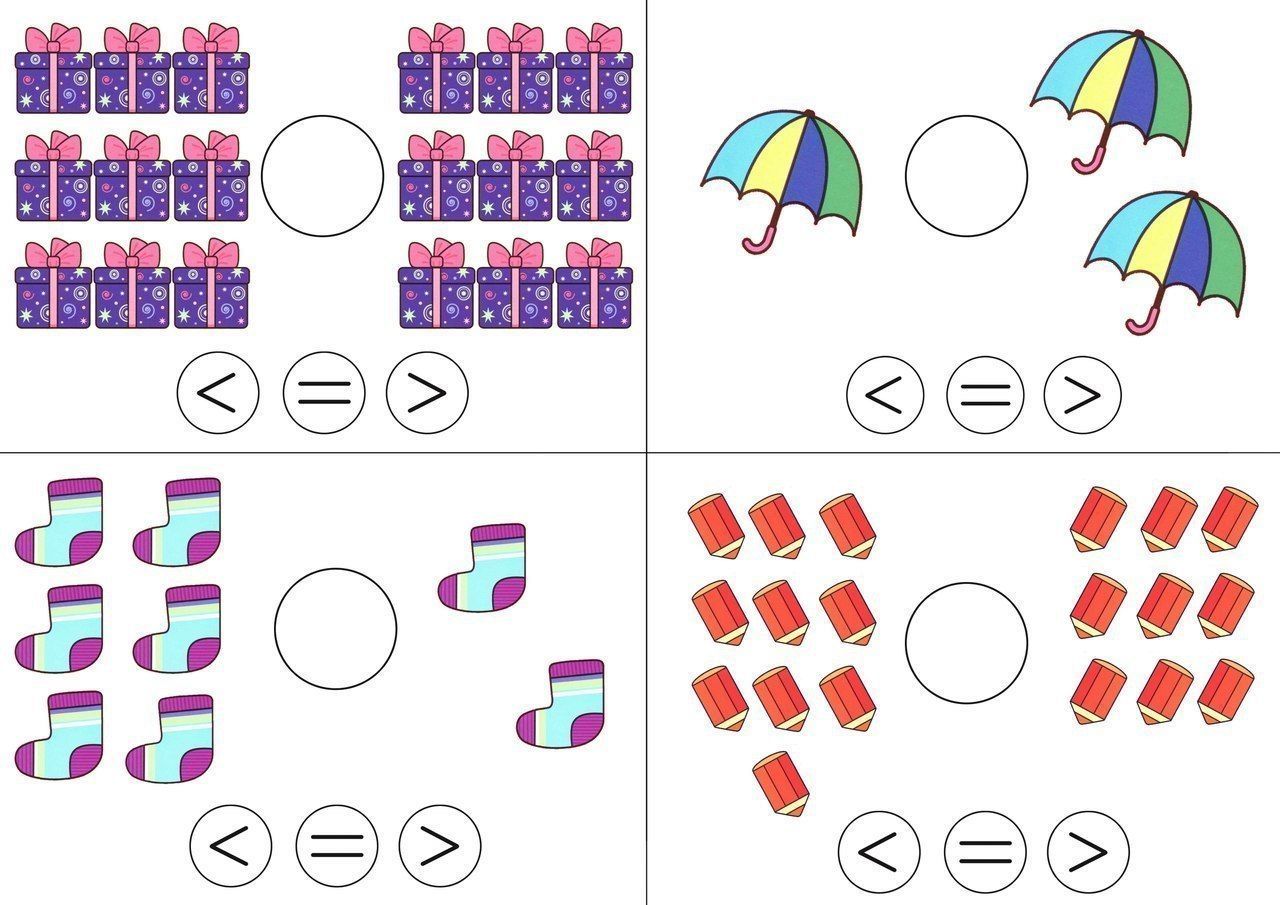 Обведи фигуры карандашом. На какие предметы похожи эти фигуры? Соедини и раскрась.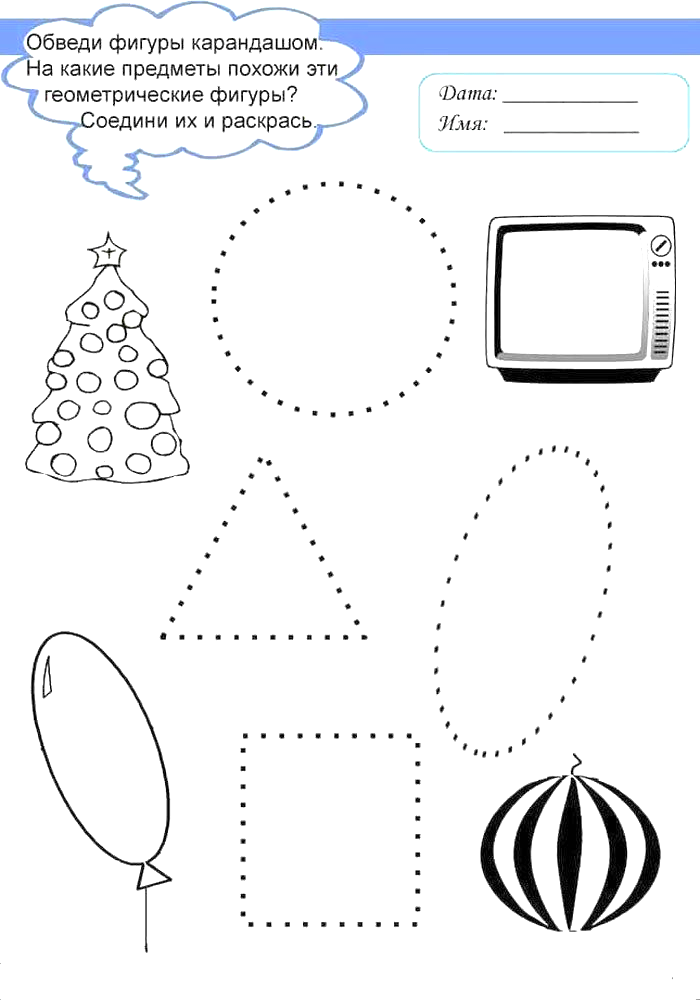 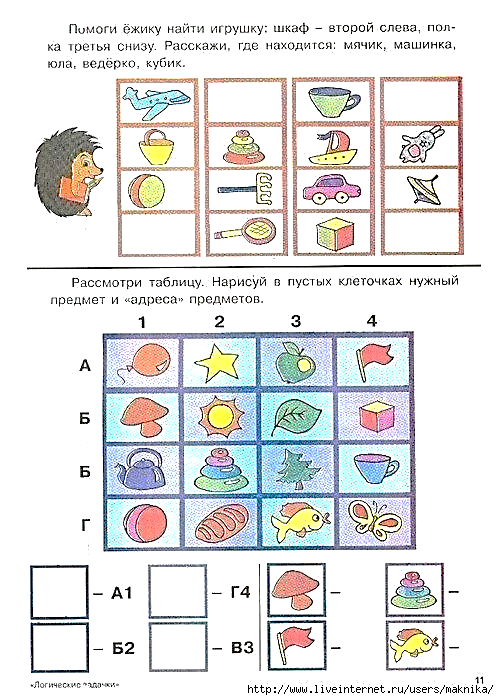 